This Award Form creates the Contract. It summarises the main features of the procurement and includes the Buyer and the Supplier’s contact details.BuyerCrown Commercial Service (the Buyer). Its offices are on: Level 9, the Capital, Old Hall Street, Liverpool, L3 9PP                                       SupplierContractThis Contract between the Buyer and the Supplier is for the supply Deliverables.This opportunity is advertised in the Contract Notice in the Official Journal of the European Union reference 2020/S 045-107590 (OJEU Contract Notice).Contract ReferenceRM6212Deliverables Web based Energy Trading System See Schedule 2 (Specification) for further details.Start Date19 May 2020End Date18 May 2022 ExtensionPeriodPotential for three separate one year extensions through to a maximum period of five years through to 18 May 2025 Incorporated Terms (together these documents form the ‘the Contract’)The following documents are incorporated into the Contract. Where numbers are missing we are not using these Schedules. If the documents conflict, the following order of precedence applies:This Award FormCore Terms (version 1.0) Schedule 1 (Definitions) The following Schedules (in equal order of precedence):Schedule 2 (Specification)Schedule 3 (Charges)Schedule 4 (Tender)Schedule 5 (Commercially Sensitive Information)Schedule 6 (Transparency Reports)Schedule 8 (Implementation Plan & Testing)Schedule 10 (Service Levels)Schedule 11 (Continuous Improvement)Schedule 13 (Contract Management)Schedule 14 (Business Continuity and Disaster Recovery)Schedule 16 (Security) – short form onlySchedule 19 (Cyber Essentials Scheme)Schedule 20 (Processing Data)Schedule 21 (Variation Form)Schedule 22 (Insurance Requirements)Schedule 23 (Guarantee)Schedule 24 (Financial Difficulties)Schedule 25 (Rectification Plan)Schedule 28 (ICT Services)Schedule 30 (Exit Management)Schedule 32 (Background Checks)Schedule 26 (Corporate Social Responsibility)Special TermsNot applicable Buyer’s Environmental PolicyNot applicableBuyer’s Security PolicyDetails in Schedule 2 (Specification)Social Value CommitmentNot applicable CCommercially Sensitive InformationDetails in Schedule 5 (Commercially Sensitive Information)ChargesDetails in Schedule 3 (Charges)Reimbursable expensesDetails in Schedule 3 (Charges)Payment methodQuarterly payment of Service charge in arrears by bank transfer.(exception is initial set up costs which will be paid after successful go-live)Service LevelsDetails in Schedule 10 (Service Levels)InsuranceDetails in Annex of Schedule 22 (Insurance Requirements).LiabilityIn accordance with Clause 11.1 of the Core Terms each Party's total aggregate liability in each Contract Year under the Contract (whether in tort, contract or otherwise) is no more than the greater of £5 million] or 150 % of the Estimated Yearly ChargesCyber Essentials CertificationCyber Essentials Scheme - Details in Schedule 19 (Cyber Essentials Certification)Progress Meetings and Progress ReportsThe Supplier shall attend or dial into meetings progress with the Buyer every three months          The Supplier shall provide the Buyer with progress reports every month           GuaranteeThe Supplier must have a Guarantor to guarantee their performance using the form in Schedule 23 (Guarantee)Supplier ContractManagerMr. Simon WheelerChief Executive OfficerSimon.wheeler@contigosoftware.com0121 260 5123Supplier Authorised RepresentativeKashif JavaidHead of SalesKashif.javaid@contigosoftware.com0121 2605119Supplier Compliance OfficerKatie ClaridgeHead of Business ServicesKatie.claridge@contigosoftware.com0121 5605092Supplier Data Protection OfficerSunny TiwanaHead of Client ServicesSunny.tiwana@contigosoftware.com0121 2605087Supplier Marketing ContactKatie ClaridgeHead of Finance &; Corporate ServicesKatie.Claridge@contigosoftware.com0121 260 5092Key SubcontractorsN/ABuyer Authorised RepresentativeKashif AfsarHead of RiskKashif.afsar@crowncommercial.gov.uk 0151 672 2193For and on behalf of the Supplier:For and on behalf of the Supplier:For and on behalf of the Buyer:For and on behalf of the Buyer:Signature: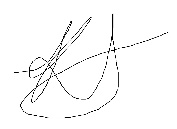 Signature:Name:Name:Role:Role:Date:Date: